Publicado en Barcelona el 17/07/2024 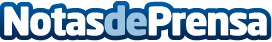 Gran Nit dels Premis del Clúster FoodService de Catalunya Les empreses La Fageda, Arròs Montsià, Frime, Opsis Vision i Chök s’adjudiquen els guardons en la primera edició de la Nit dels Premis del FoodService de CatalunyaDatos de contacto:Toti RossellóXCommunication670 763 555Nota de prensa publicada en: https://www.notasdeprensa.es/gran-nit-dels-premis-del-cluster-foodservice Categorias: Cataluña http://www.notasdeprensa.es